Organiseren van evenementenOpdracht: Organiseer een schoolfeest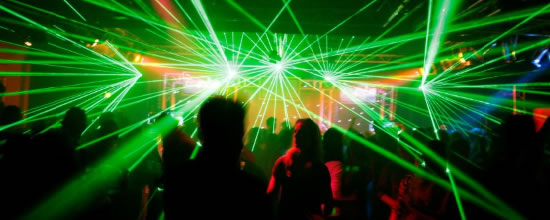 InleidingHet is alweer even geleden dat er op  GroeneWelle een feest werd georganiseerd. De hoogste tijd dus voor een echte party!DoelHet organiseren van een schoolfeest voor alle studenten.Uitvoering Je onderzoekt of studenten belangstelling hebben voor een schoolfeest.Beantwoord de vragen die gesteld worden in ‘Geen half werk’, zie bijlage.Leg afspraken vast en stuur de docent een mail ter bevestiging kwant@groenewelle.nlBereid het feest goed voor met behulp van de PDCA cyclus.Verdeel de takenMaak een draaiboekResultaatMaak een filmpje tijdens het schoolfeest.Vraag na afloop wat de bezoekers vonden van het feest (evaluatie).BeoordelingHet filmpje en de evaluatie lever je in bij je docent ter beoordeling. De voorbereiding en de uitvoering (filmpje en evaluatie) worden beoordeeld door de docent, en levert het 3e cijfer voor het vak organiseren van evenementen. PeriodeDe tijd die je aan deze voorlichting kunt besteden hangt af van het aantal lesweken dat je nog hebt tot je stage, maar is maximaal 6 lesweken.Bijlage1 Doelstellingen bepalen 111.1 Waarom een evenement? 111.2 Hoofd- en nevendoelstellingen 121.3 Deel- en subdoelstellingen 131.4 Evenementvormen kiezen 151.5 Afsluiting 172 Het budget 182.1 Begroting 182.2 Hoe ga je met een budget om? 192.3 Budgetbewaking 192.4 Afsluiting 203 Van doelstelling naar taken 213.1 Doelstellingen vertalen naar werkzaamheden 213.2 Grote evenementen 273.3 Afsluiting 284 Het werven en enthousiasmeren van medewerkers 294.1 Werven 294.2 Enthousiasmeren 304.3 Afsluiting 315 Voortgangsgesprek 335.1 Belang van een voortgangsgesprek 335.2 Aandachtspunten bij het houden van een voortgangsgesprek 345.3 Vergaderen 355.4 Afsluiting 366 Tijdpad 386.1 Hoe maak ik een tijdpad? 386.2 Afsluiting 397 Het maken van een draaiboek 417.1 Draaiboek? 417.2 Hoe stel ik een draaiboek op? 437.3 Afsluiting 43Gevarenanalyse 448.1 Wat is een gevarenanalyse? 448.2 Gevarenanalyse: waarom? 458.3 Hoe stel je een gevarenanalyse op? 468.4 Afsluiting 469 Voorzorgsmaatregelen mens en dier 489.1 Veiligheid: waarom? 489.2 Aandachtspunten 489.3 Afsluiting 5210 Benodigde vergunningen 5410.1 Vergunningaanvraag 5410.2 Soorten vergunningen 5510.3 Zijn vergunningen overal hetzelfde? 5610.4 Controle 5610.5 Afsluiting 56Trefwoordenlijst 59